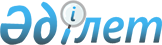 О некоторых вопросах поощрения граждан, участвующих в обеспечении общественного порядка в городе АксуПостановление акимата города Аксу Павлодарской области от 14 января 2019 года № 19/1. Зарегистрировано Департаментом юстиции Павлодарской области 15 января 2019 года № 6231
      В соответствии с Законом Республики Казахстан от 23 января 2001 года "О местном государственном управлении и самоуправлении в Республике Казахстан", подпунктом 3) пункта 2 статьи 3 Закона Республики Казахстан от 9 июля 2004 года "Об участии граждан в обеспечении общественного порядка" и подпунктом 3) пункта 2 статьи 6 Закона Республики Казахстан от 29 апреля 2010 года "О профилактике правонарушений", акимат города Аксу ПОСТАНОВЛЯЕТ:
      1. Определить виды и порядок поощрений, а также размер денежного вознаграждения граждан, участвующих в обеспечении общественного порядка в городе Аксу, согласно приложению к настоящему постановлению.
      2. Государственному учреждению "Отдел полиции города Аксу Департамента полиции Павлодарской области Министерства внутренних дел Республики Казахстан" (по согласованию) обеспечить проведение соответствующих мероприятий в целях реализации настоящего постановления.
      3. Контроль над исполнением настоящего постановления возложить на руководителя аппарата акима города Аксу.
      4. Настоящее постановление вводится в действие по истечении десяти календарных дней после дня его первого официального опубликования. Виды и порядок поощрений, а также размер денежного вознаграждения граждан,
участвующих в обеспечении общественного порядка в городе Аксу
      1. Виды поощрений граждан:
      1) почетная грамота акима города Аксу;
      2) благодарственное письмо акима города Аксу;
      3) денежное вознаграждение;
      4) ценный подарок.
      2. Порядок поощрений граждан:
      1) вопросы поощрения граждан, участвующих в охране общественного порядка, рассматриваются городской комиссией по поощрению граждан, участвующих в охране общественного порядка (далее - Комиссия);
      2) представление (ходатайство) о поощрении граждан, принимающих активное участие в охране общественного порядка, вносится на рассмотрение Комиссии государственным учреждением "Отдел полиции города Аксу Департамента полиции Павлодарской области Министерства внутренних дел Республики Казахстан" (далее – ОП города Аксу);
      3) основанием для поощрения является решение, принимаемое Комиссией;
      4) выплата денежного вознаграждения и приобретение ценного подарка производится ОП города Аксу за счет средств областного бюджета;
      5) поощрение граждан за вклад в обеспечение общественного порядка осуществляется ОП города Аксу.
      Размер денежного вознаграждения и стоимость ценного подарка не должны превышать 10-кратного месячного расчетного показателя.
					© 2012. РГП на ПХВ «Институт законодательства и правовой информации Республики Казахстан» Министерства юстиции Республики Казахстан
				
      Аким города

Б. Ибраев

      "СОГЛАСОВАНО"

      Начальник государственного учреждения

      "Отдел полиции города Аксу

      Департамента полиции

      Павлодарской области

      Министерства внутренних дел

      Республики Казахстан"

В. Скляр

      "11" января 2019 года
Приложение
к постановлению акимата
города Аксу
от "14" января 2019 года № 19/1